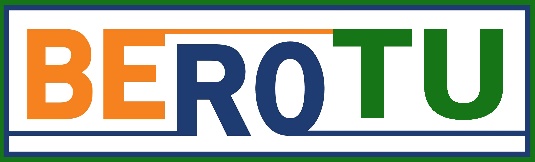 W związku z dynamicznym rozwojem firmy poszukujemypracowników na stanowisko:TECHNOLOG DREWNAMiejsce pracy: Nowy Tomyśl (Glinno)    Zakres obowiązków:- opracowywanie dokumentacji technicznej wyrobów,- ustalenie norm materiałowych i czasowych dla procesów wytwórczych,- wykonywanie specyfikacji materiałowo-technicznych- kalkulacja kosztów wyrobów,- udział w kształtowaniu procesów produkcyjnych,- aktualizacja i nadzór nad dokumentacją technologiczną,- uczestnictwo we wdrażaniu nowych wyrobów do produkcji.Wymagania:- wykształcenie wyższe techniczne – technolog drewna (mile widziane osoby kończące studia),- znajomość programu Microsoft Exel- mile widziana znajomość programu Solid Works,- wiedza z zakresu materiałów stosowanych w produkcji mebli,- umiejętności analitycznego myślenia,- język angielski – dobra znajomość w mowie i piśmieOferujemy:- prace w dynamicznie rozwijającej się firmie współpracującej z koncernem IKEA,- szeroki rozwój zawodowy,- stabilne zatrudnienie oraz wynagrodzenia adekwatne do zaangażowania w pracę oraz osiąganych wyników.Osoby zainteresowane prosimy o przesyłanie aplikacji na adres:rekrutacja@beroplus.pl (z dopiskiem technolog drewna)